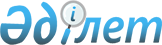 Об определении порядка и размера оказания жилищной помощи малообеспеченным семьям (гражданам), проживающим в Енбекшильдерском районе
					
			Утративший силу
			
			
		
					Решение Енбекшильдерского районного маслихата Акмолинской области от 30 апреля 2015 года № С-39/6. Зарегистрировано Департаментом юстиции Акмолинской области 29 мая 2015 года № 4815. Утратило силу решением Енбекшильдерского районного маслихата Акмолинской области от 27 апреля 2017 года № С-12/5
      Сноска. Утратило силу решением Енбекшильдерского районного маслихата Акмолинской области от 27.04.2017 № С-12/5 (вводится в действие со дня официального опубликования).

      Примечание РЦПИ.

      В тексте документа сохранена пунктуация и орфография оригинала.
      В соответствии с Законом Республики Казахстан от 23 января 2001 года "О местном государственном управлении и самоуправлении в Республике Казахстан", Законом Республики Казахстан от 16 апреля 1997 года "О жилищных отношениях", Енбекшильдерский районный маслихат РЕШИЛ:
      1. Определить порядок и размер оказания жилищной помощи малообеспеченным семьям (гражданам), в Енбекшильдерском районе согласно приложению к настоящему решению.
      2. Настоящее решение вступает в силу со дня государственной регистрации в Департаменте юстиции Акмолинской области и вводится в действие со дня официального опубликования.
      "СОГЛАСОВАНО"
      "30" апреля 2015 года Порядок и размер оказания жилищной помощи малообеспеченным семьям (гражданам), проживающим в Енбекшильдерском районе
      Сноска. Приложение с изменениями, внесенными решением Енбекшильдерского районного маслихата Акмолинской области от 22.07.2016 № С-3/6 (вводится в действие со дня официального опубликования).
      I. Порядок оказания жилищной помощи
      1. Жилищная помощь оказывается за счет средств районного бюджета малообеспеченным семьям (гражданам), постоянно проживающим в Енбекшильдерском районе.
      2. Для назначения жилищной помощи семья (гражданин) обращается в уполномоченный орган, осуществляющий назначение и выплату жилищной помощи, согласно Правил предоставления жилищной помощи, утвержденных постановлением Правительства Республики Казахстан от 30 декабря 2009 года № 2314 "Об утверждении Правил предоставления жилищной помощи", через отдел Енбекшильдерского района Департамента "Центр обслуживания населения" – филиала некоммерческого акционерного общества "Государственная корпорация "Правительство для граждан" по Акмолинской области или через веб-портал "электронного правительства" www.egov.kz, согласно стандарту государственной услуги "Назначение жилищной помощи", утвержденного приказом Министра национальной экономики Республики Казахстан от 9 апреля 2015 года № 319 "Об утверждении стандартов государственных услуг в сфере жилищно-коммунального хозяйства" (зарегистрировано в Реестре государственной регистрации нормативных правовых актов № 11015).


      Сноска. Пункт 2 - в редакции решения Енбекшильдерского районного маслихата Акмолинской области от 22.07.2016 № С-3/6 (вводится в действие со дня официального опубликования).
      3. Назначение жилищной помощи производится на полный текущий квартал, при этом доходы семьи (гражданина) и расходы на коммунальные услуги учитываются за истекший квартал.
      4. Расходы по коммунальным услугам берутся по предъявленным поставщиками счетам на оплату коммунальных услуг.
      5. Уполномоченным органом по назначению и выплате жилищной помощи определено государственное учреждение "Отдел занятости и социальных программ" Енбекшильдерского района (далее – уполномоченный орган).
      6. Выплата жилищной помощи малообеспеченным семьям (гражданам) осуществляется уполномоченным органом через банки второго уровня путем зачисления на лицевые счета заявителей.
      7. В случае возникновения сомнения в достоверности информации государственное учреждение "Отдел занятости и социальных программ Енбекшильдерского района" обращается в органы, уполномоченные производить проверки.
      8. При представлении в уполномоченный орган заведомо недостоверных сведений, повлекших за собой назначение завышенной или незаконной жилищной помощи, собственник (наниматель) возвращает незаконно полученную сумму в добровольном порядке, а в случае отказа – в судебном порядке.
      II. Размер оказания жилищной помощи
      9. Совокупный доход семьи (гражданина), претендующей на получение жилищной помощи исчисляется государственным учреждением "Отдел занятости и социальных программ" Енбекшильдерского района за квартал, предшествовавший кварталу обращения за назначением жилищной помощи на основании приказа Председателя Агентства Республики Казахстан по делам строительства и жилищно-коммунального хозяйства от 5 декабря 2011 года № 471 "Об утверждении Правил исчисления совокупного дохода семьи (гражданина), претендующей на получение жилищной помощи, а также на предоставление жилища из государственного жилищного фонда или жилища, арендованного местным исполнительным органом в частном жилищном фонде" (зарегистрировано в Реестре государственной регистрации нормативных правовых актов № 7412).
      Сноска. Пункт 9 - в редакции решения Енбекшильдерского районного маслихата Акмолинской области от 22.07.2016 № С-3/6 (вводится в действие со дня официального опубликования).
      10. Доля предельно-допустимых расходов – на оплату содержания общего имущества объекта кондоминиума семьям (гражданам), проживающим в приватизированных жилищах или являющимся нанимателями (поднанимателями) жилых помещений (квартир) в государственном жилищном фонде, потребления коммунальных услуг и услуг связи в части увеличения абонентской платы за телефон, подключенный к сети телекоммуникаций, семьям (гражданам), являющимся собственниками или нанимателями (поднанимателями) жилища, арендной платы за пользование жилищем, арендованным местным исполнительным органом в частном жилищном фонде, устанавливается в размере 15 процентов к совокупному доходу семьи.
      11. Жилищная помощь определяется как разница между суммой оплаты расходов в пределах норм и предельно-допустимого уровня расходов на эти цели.
      12. За норму площади жилья, обеспечиваемую компенсационными мерами, принимается восемнадцать квадратных метров на человека.
      13. За норму расхода электрической энергии, обеспечиваемую компенсационными мерами, принимается 100 (сто) киловатт на одного человека в месяц.
      14. Компенсация повышения тарифов абонентской платы за телефон, подключенный к сети телекоммуникаций, производится в соответствии с правилами компенсации повышения тарифов абонентской платы за оказание услуг телекоммуникаций социально защищаемым гражданам, утвержденными постановлением Правительства Республики Казахстан от 14 апреля 2009 года № 512 "О некоторых вопросах компенсации повышения тарифа абонентской платы за оказание услуг телекоммуникаций социально защищаемым гражданам".
					© 2012. РГП на ПХВ «Институт законодательства и правовой информации Республики Казахстан» Министерства юстиции Республики Казахстан
				
      Председатель сессии
районного маслихата

С.Есполов

      Секретарь районного
маслихата

С.Есполов

      Аким Енбекшильдерского района

А.Кииков
Приложение
к решению Енбекшильдерского
районного маслихата
от 30 апреля 2015
года № С-39/6